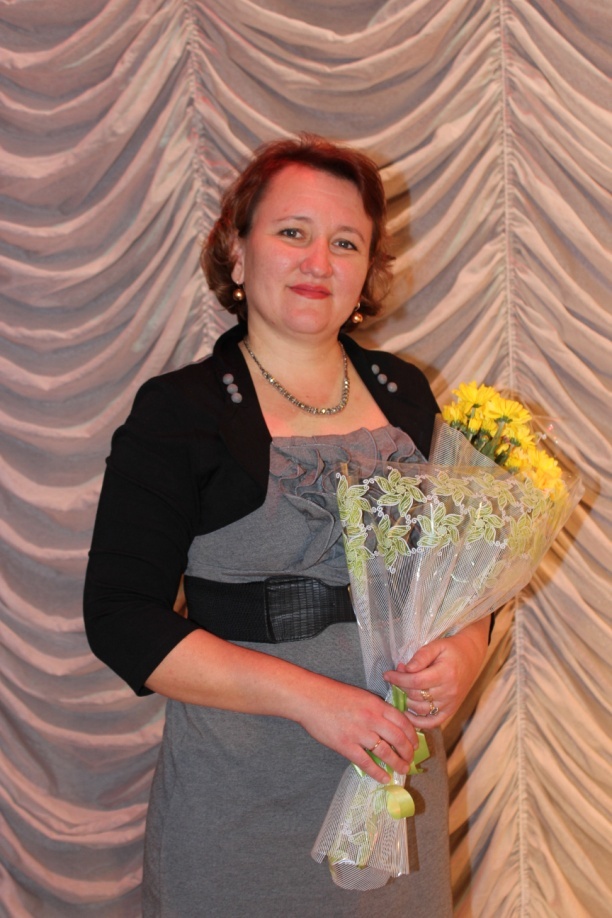 Шамраева Ольга Николаевна – педагог-психолог МПМПКОбразование:  высшее Окончила: Государственный педагогический университет, г. Красноярскквалификация «Преподаватель  педагогики и психологии»Курсы переподготовки: - ФГБОУ ВПО «Хакасский  государственный университет  им. Н.Ф.Катанова», г. Абакан по программе: «Логопедическая работа с детьми с речевыми нарушениями», 2012 г.Курсы повышения квалификации:  «Образование детей с ОВЗ в условиях реализации ФГОС (ФГОС ООО, ФГОС НОО, ФГОС обучающихся с умственной отсталостью)», ФГБОУ ВО «Красноярский государственный педагогический университет им. В.П.Астафьева», г. Красноярск, 2015г.- Разработка основной образовательной программы среднего общего образования с учетом ФГОС»,  КГАУ ДПО «Красноярский краевой институт повышения квалификации и профессиональной переподготовки работников образования», г. Красноярск, 2017г.Основное место работы: МБОУ «Шушенская СОШ №1»Стаж работы:Общий  стаж - 24 года Стаж в комиссии- 9 лет